WÓJTA GMINY SADKI
z dnia 12 marca 2020 rokuw sprawie nieodpłatnego użyczenia pomieszczeń dla jednostki Gminy SadkiNa podstawie art. 710 ustawy z dnia 23 kwietnia 1964 r. kodeks cywilny (Dz. U. z 2019 r., poz. 1145 ze zm.), art. 7 ust.l pkt. 9, art. 30 ust. 2 pkt. 3 ustawy z dnia 8 marca 1990 r. o samorządzie gminnym (Dz. U. z 2019 r. poz. 506 ze zm.), w związku z § 31 Uchwały Nr XVIII/5/2020 Rady Gminy Sadki z dnia 28 lutego 2020 roku w sprawie zasad gospodarowania nieruchomościami stanowiącymi własność Gminy Sadki (Dz. Urz. Woj. Kujawsko - Pomorskiego (2020r.,poz.l343) zarządzam, co następuje:§ 1. Przekazać Kierownikowi Gminnego Ośrodka Pomocy Społecznej w Sadkach, na czas nieokreślony do nieodpłatnego używania, dwa razy w tygodniu czwartek i piątek, świetlicę na którą składa się lokal o powierzchni użytkowej 68,59 m usytuowany na parterze w budynku wielofunkcyjnym oznaczonym numerem porządkowym 79 położonym w miejscowości Dębionek, posadowionym na działce zabudowanej oznaczonej w ewidencji gruntów nr 811 o powierzchni 0,2112 ha zapisanej w księdze wieczystej KW Nr BY1N/00016675/6 prowadzonej przez Sąd Rejonowy, IV Wydział Ksiąg Wieczystych w Nakle nad Notecią.§	2. Powyższy lokal w wyznaczonych terminach przeznaczony jest w celuprowadzenia zajęć Placówki Wsparcia Dziennego.§ 3. Wraz z pomieszczeniem przekazuję w użyczenie działkę gruntu znaczoną numerem ewidencyjnym 811 o powierzchni 0,2112 ha.§ 4. W pozostałe dni tygodnia lokal będzie wykorzystywany z przeznaczeniem na integrację mieszkańców wsi.§ 5. Szczegóły przekazania w użyczenie zostaną określone odrębnym porozumieniem I przekazane protokołem zdawczo - odbiorczym§ 6. Zarządzenie przekazać do wykonania Kierownikowi Gminnego Ośrodka Pomocy Społecznej w Sadkach.§ 7. Zarządzenie wchodzi w życie z dniem podpisania.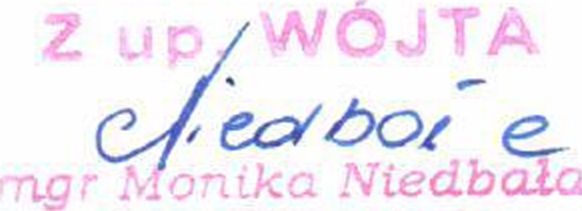 